Таблицы к лабораторным занятиям.ИНФУЗОРИИДля работы необходимы: 1) микроскоп; 2) сенной настой, заготовленный за 2—3 недели до работы; 3) стеклянная трубка.Порядок работы Конец стеклянной трубки опусти на I—2 см в сенной настой, другой конец прикрой пальцем и вынь трубку из воды. Сенной настой из стеклянной трубки капни на предметное стекло и прикрой покровным. Рассмотри под микроскопом разнообразных инфузорий. По прилагаемым рисункам и описаниям наиболее интересных и часто встречающихся инфузорий определи названия увиденных тобою организмов.Инфузория туфелька быстро проплывает в разных направлениях. Все тело равномерно покрыто ресничками.Стилонихия свободно плавает в воде и может передвигаться по твердым предметам. Реснички разной величины и формы.Трубач — одна из самых крупных инфузорий, прикрепляется тонким концом к подводным предметам. Может сокращать свое длинное тело. Отрываясь от предмета, свободно плавает, приобретая мешкообразную форму. Длинные реснички располагаются вокруг расширенной предротовой части тела.Сувойки встречаются на подводных предметах большими скоплениями, видимые невооруженным глазом в виде белых налетов.Под микроскопом сувойка имеет вид колокольчика, сидящего на длинной ножке, которая может сокращаться. Встречаются и свободно плавающие сувойки. У сувойки только ротовая область опоясана ресничками. Найди признаки, характерные для всех инфузорий.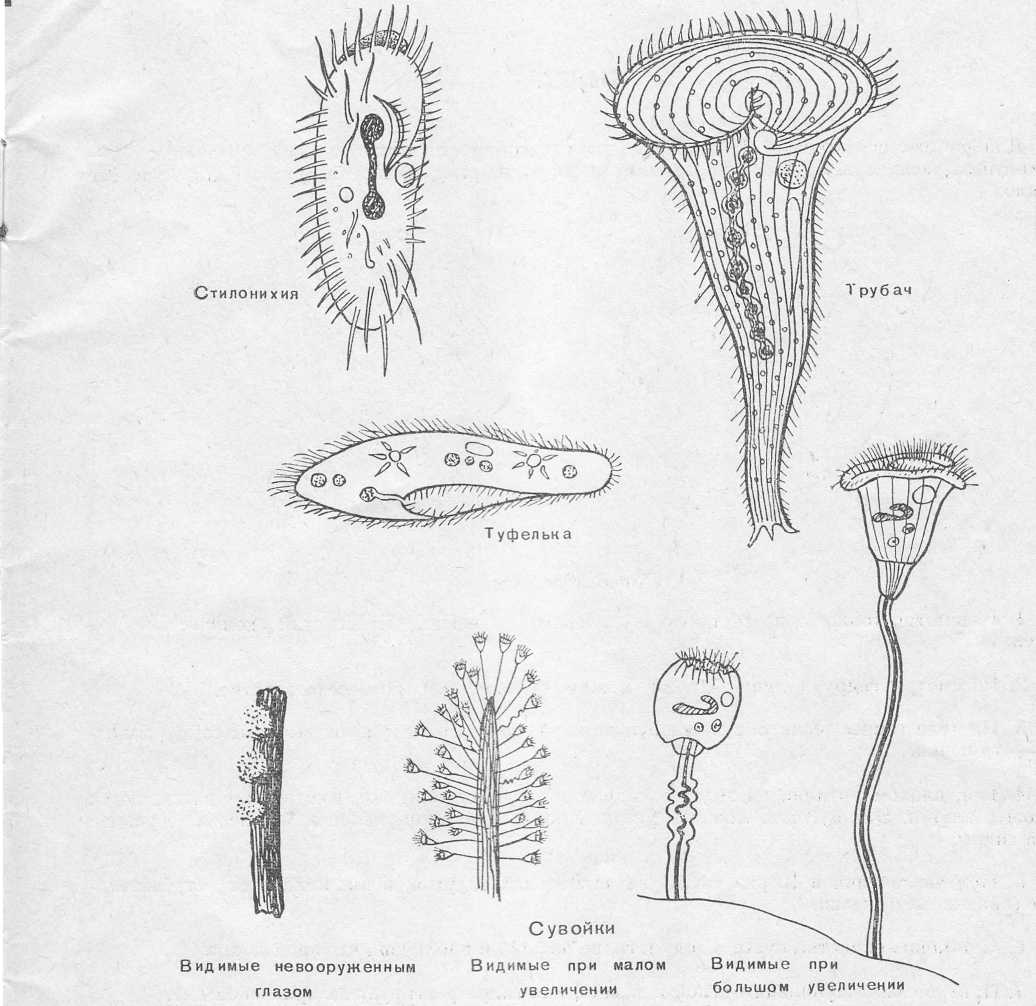 